Нижний Тагил2020АлгоритмНазвание процедуры: Мытьё пола.Цель: создание безопасной, чистой среды для клиентов.Область применения: Отделение реабилитации для детей и подростков с ограниченными возможностями, отделение дневного пребывания, отделение психолого-педагогической реабилитации, Отделение диагностики и разработки программ социальной реабилитации, административно-хозяйственная частьОтветственность: санитарка, или уборщица, или помощник воспитателя, или младший воспитательОбщие сведения: Мытьё пола осуществляется в соответствии с графиком уборки и инструкцией мытья полов, режимом, циклограммой и должностной инструкцией. Исполнитель должен владеть информацией о расположении промаркированного инвентаря, средств уборки и месте его хранения. Контроль исполнения данной процедуры должна проводить старшая медицинская сестра.Оснащение: Халат;Резиновые перчатки;Ведро;Тряпка;Швабра;Моющее или дезинфицирующее средство для мытья пола.7. Основная часть процедуры:Надеть халат, резиновые перчатки;Налить теплую воду в ведро и приготовить тряпку;Надеть тряпку на швабру;Добавить в воду чистящее средство (по необходимости);Намочить в ведре тряпку, отжать;Если необходимо помыть пустое помещение или коридор - перейти к пункту 9, если в помещении есть мебель – перейти к пункту 7.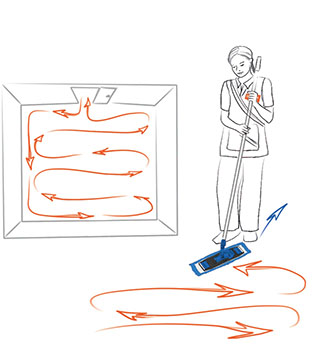 Если в помещении стоит мебель, без просвета над полом в который может поместиться швабра с тряпкой, необходимо промыть пол вокруг этой мебели; Если в помещении стоит мебель, с просветом над полом в который может поместиться швабра, необходимо промыть пол под этой мебелью.Вытереть пол под мебелью хорошо отжатой тряпкой насухо под мебелью;Протереть свободный пол штриховыми движениями, периодически споласкивая тряпку; Протереть пол хорошо отжатой тряпкой насухо;Сполоснуть тряпку (сначала в той же, а затем в чистой воде), отжать и повесить для просушки;Вылить воду и сполоснуть ведро;Убрать ведро и тряпку на место.Особые указания:Все чистящие средства должны подходить для использования в учреждении. Во время карантина в группе необходимо использовать дезинфицирующее средство «Деохлор» или аналог. Обувь во время процесса мытья пола должна быть на не скользкой подошве, с фиксированной пяткой и без каблука.Оценка качества: на полу после уборки не должно быть видимых загрязнений, большого количества влаги.8 Область и способы проверки выполнения: Оценку качества выполненного алгоритма производит старшая медицинская сестра - ежедневноПример организации места хранения инструментов для мытья полов: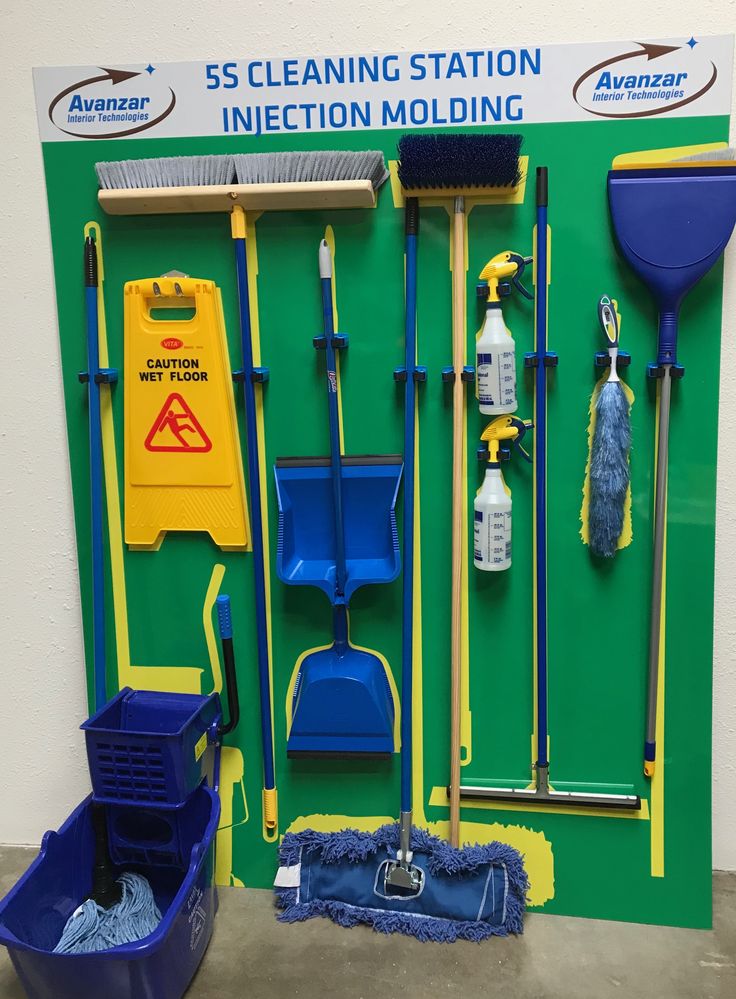 Пример формы графика мытья полов: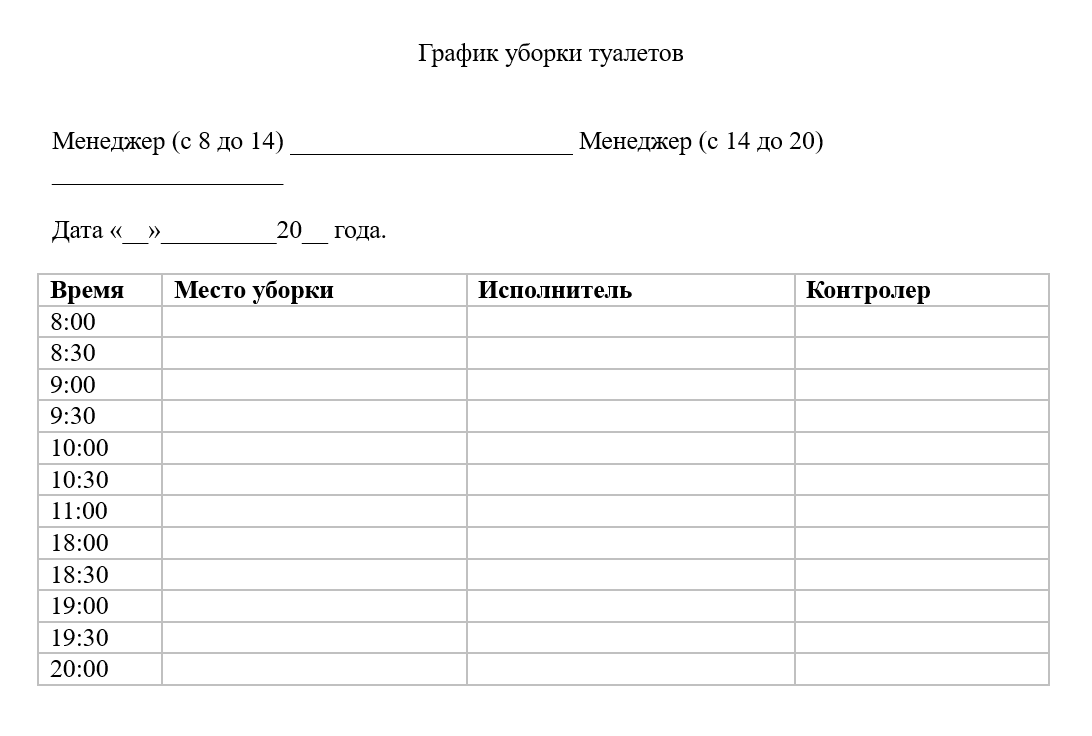 Нормативные ссылки:- Федеральный закон от 28 декабря 2013г. № 442-ФЗ «Об основах социального обслуживания граждан в Российской Федерации».- Приказ Министерства социальной политики Свердловской области от 11.08.2015 № 482 «Об утверждении стандартов социальных услуг» со всеми изменениями и дополнениями.Распределение данного алгоритмаЭкземпляр					ДолжностьОригинал					Копия						Ответственные исполнители ознакомлены и обязуются исполнять:ГАУ «РЦ Дзержинского района города Нижний Тагил»ГАУ «РЦ Дзержинского района города Нижний Тагил»ГАУ «РЦ Дзержинского района города Нижний Тагил»ГАУ «РЦ Дзержинского района города Нижний Тагил»Наименование структурного подразделения:Название документа:Алгоритм мытье полаАлгоритм мытье полаАлгоритм мытье полаУтвержден: Дата утверждения:Разработчик:Должность ФИОподписьРазработчик:Заместитель директора по ВРРН.В. ПрокошеваРазработчик:Специалист по СРИ.А. МарковаСогласовано:Согласовано:Дата согласования:Ответственный за исполнение:Санитарка, уборщица, помощник воспитателя, младший воспитательДата введения 
в действие:№ п/пФамилияПодписьДата